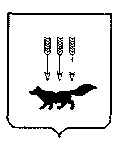 ПОСТАНОВЛЕНИЕАДМИНИСТРАЦИИ городского округа САРАНСКот «   24   »    апреля     2020 г.                                                   			№ 661Об утверждении документации по внесению изменений в документацию по планировке территории, ограниченной улицами Гагарина, Сурикова,                   проспектом 50 лет Октября и правым берегом реки Саранка г. Саранска, включая проект межевания, в части изменения планировки территории, ограниченной улицами 1-я Набережная, О. Кошевого, Фурманова, Серадзская г. СаранскаПринимая во внимание обращение общества с ограниченной ответственностью «Региональный научно-исследовательский информационный центр» от 9 апреля 2020 года № 194, в соответствии с Федеральным законом                               от 6 октября 2003 года № 131-ФЗ «Об общих принципах организации местного самоуправления в Российской Федерации», статьями 45, 46 Градостроительного кодекса Российской Федерации, постановлением Главы Администрации городского округа Саранск от 21 декабря 2009 года № 3009 «Об утверждении документации по планировке территории, ограниченной улицами Гагарина, Сурикова, пр. 50 лет Октября и  правым  берегом реки Саранка г. Саранска»                               (с изменениями, внесенными постановлениями Администрации городского округа Саранск от 15 августа 2016 года № 2472, от 9 сентября 2016 года № 2679,                                     от 10 января 2017 года № 27, от 31 марта 2017 года № 671, от 15 мая 2017 года                       № 993, от 21 августа 2017 года  № 1830,  от 2 октября 2017 года № 2186, от                                15 декабря 2017 года № 2840, от 29 декабря 2017 года № 3012, от 23 января                           2018 года № 109, от 14 февраля 2018 года № 349, от 14 февраля 2018 года № 351, от 10 мая 2018 года № 1077, от 31 июля 2018 года № 1714, от 16 августа 2018 года № 1846, от 21 сентября 2018 года № 2176, от 18 декабря 2018 года № 2942, от                           24 апреля 2019 года № 801, от 24 апреля 2019 года № 809, от 27 июня 2019 года               № 1201, от 16 декабря 2019 года № 2217, от 13 марта 2020 года  № 403), постановлением Главы городского округа Саранск от 17 октября 2019 года                                   № 597-ПГ «О вынесении на публичные слушания вопроса о внесении изменений в проект планировки территории, ограниченной улицами Гагарина, Сурикова, проспектом 50 лет Октября и правым берегом реки Саранки г. Саранска, включая проект межевания, в части изменения планировки территории, ограниченной улицами 1-я Набережная, О. Кошевого, Фурманова, Серадзская  г. Саранска», с учетом протокола публичных  слушаний по вопросу о внесении изменений в документацию по планировке территории, ограниченной улицами Гагарина, Сурикова, проспектом 50 лет Октября и правым берегом реки Саранки г. Саранска, включая проект межевания, в части изменения планировки территории, ограниченной улицами 1-я Набережная, О. Кошевого, Фурманова, Серадзская                            г. Саранска, проведенных 8 ноября 2019 года, заключения о результатах публичных слушаний, опубликованного в газете «Вечерний Саранск» от 11 декабря 2019 года № 48 (1421), иных прилагаемых документов Администрация городского округа Саранск п о с т а н о в л я е т: 1. Утвердить документацию по внесению изменений в документацию по планировке территории, ограниченной улицами Гагарина, Сурикова, проспектом 50 лет Октября и правым берегом реки Саранка г. Саранска, включая проект межевания, в части изменения планировки территории, ограниченной улицами                               1-я Набережная, О. Кошевого, Фурманова, Серадзская г. Саранска, согласно приложению к настоящему постановлению (заказчик – КУ «Градостроительство»).2. Считать документацию, указанную в пункте 1 настоящего постановления,  действующей при полном выполнении требований, предъявляемых действующими на момент реализации документации Генеральным планом городского округа Саранск и Правилами землепользования и застройки городского округа Саранск.3. Контроль за исполнением настоящего постановления возложить на Заместителя Главы городского круга Саранск – Директора Департамента перспективного развития Администрации городского округа Саранск. 4. Настоящее постановление вступает в силу со дня его официального опубликования.Глава городского округа Саранск				                           П. Н. Тултаев				     Приложение  к постановлению Администрации городского округа Саранск от «24» апреля 2020 г. № 661Состав документации по внесению изменений в документацию по планировке территории, ограниченной улицами Гагарина, Сурикова,                   проспектом 50 лет Октября и правым берегом реки Саранка г. Саранска,   в части изменения планировки территории, ограниченной улицами                       1-я Набережная, О. Кошевого, Фурманова, Серадзская г. Саранска№ п/пНаименование документа1Пояснительная записка2Графическая часть2.1Основная часть проекта планировки территории:2.1.1Чертеж планировки территории М 1:10002.1.2Чертеж красных линий М 1:10002.2Материалы по обоснованию проекта планировки территории:2.2.1Схема расположения элемента планировочной структуры М1:20000 2.2.2Результаты инженерных изысканий М 1:10002.2.3Схема использования территории в период подготовки проекта планировки территории М 1:10002.2.4Схема организации улично-дорожной сети, которая включает схему движения транспорта М 1:10002.2.5Схема границ зон с особыми условиями использования территории М 1:1000 2.2.6Схема вертикальной планировки, инженерной подготовки территории М 1:10002.3Основная часть проекта межевания территории:2.3.1Чертеж межевания территории (1 этап) М 1:10002.3.2Чертеж межевания территории (2 этап) М 1:10002.3.3Чертеж межевания территории (3 этап) М 1:10002.3.4Чертеж межевания территории (4 этап) М 1:10002.4Материалы по обоснованию проекта межевания территории:2.4.1Чертеж границ существующих земельных участков. Чертеж местоположения существующих объектов капитального строительства М 1:10002.4.2Чертеж границ зон с особыми условиями использования территории М 1:1000